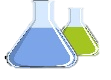 Lycée SIDI MOUSSATronc commun science BOIFProf :   HASSAN OUTEMGOUNTEAnnée scolaire : 2020 / 2021Physique & Chimie          Durée : 2HAnnée scolaire : 2020 / 2021Physique & Chimie          Durée : 2HNom :..........................................................Chimie :   8 pt BaréCocher la (ou les) bonne(s) réponse(s):                                            Un électron porte une charge électrique égale à:c                                          1,6   c                        - 1,6  c                                 1,6 La particule non chargée de l’atome est:Le proton    .                                Le neutron.                                           L’électron.Les isotopes de carbones , ,  : possède  même Z                            même nombre de nucléons A                              même nombre de neutrons N Le nombre de nucléons A est par définition égal:A = Z+ N                            A = Z - N                            N = A + NOn représente le noyau atomique par le symbole :                                 La valeur approchée de la masse de l’atomes suivant est     :  On donne 1,002 ×                                      1,002 ×                                    2 ,004 ×La structure électronique de cet atome  est:La structure électronique de cet atome  est:Remplir le tableau suivant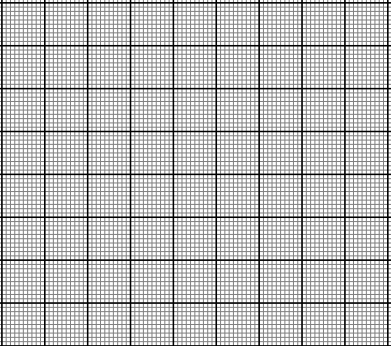 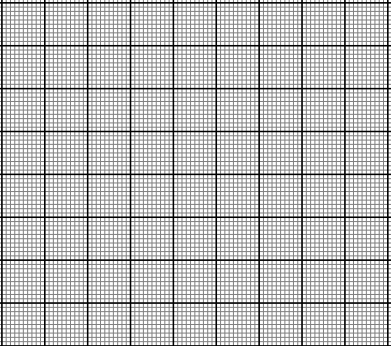 Partie I : 4 pt:Deux solides (S) et (S') ponctuels se déplacent sur l'axe (Ox) selon une Trajectoire rectiligne. Le graphe suivant représente la variation de x en Fonction du temps t de chaque solideRetrouver graphyiqument en métre  xo(S) et xo(S’)                                     les positions à l'origine des dates (lorsque t=0 ) de chaque mobile    xo(S) =  ..........................        xo(S’) = ..................Determiner  la vitesse de V(S) et de V(S’) de  chaque solide .              (              -              )                                                                   (             -             )V(s) =                                       =  ...................   m /s              V(s’)  =                                        = .............  m /s              (              -              )                                                                   (             -             )Déterminer graphiquement la date quand les deux mobiles serencontrent-ils.      Donner x(t) et x'(t) les équations horaires du mouvement de chaquemobile.  x(t) = v(s) t + xo  =   ...... t +......                 x'(t) = v(s’) t  + x'o =  ...... t + ......A l'aide des équations horaires du mouvement, vérifier la réponse de la question (3)..................................................................................................................................................................................................................................................................................................................................................................................................................................................................................................................................................................................Partie II : 8 pt:                             Au cours du mouvement rectiligne uniforme d’un autoporteur (S) on a obtenu l’enregistrement suivantl’intervalle de temps qui sépare deux point successifs est  t = 60 ms :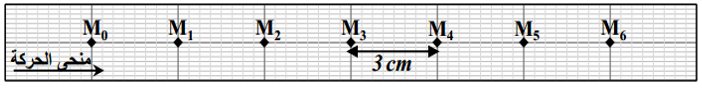 1) Déterminer la valeur de la vitesse moyenne , entre les positions M2 et M5 .= ............................................ ..................................................................................2) Calculer la valeur de la vitesse instantanée du point M2 et M5 .          ................................................................                               ...........................................................          3)  Représenter sur la figure le vecteur vitesse   et sans échelle ?     4) Compléter  du tableau suivant :   sachant que   est l’origine d’abscisse x et  l’origine de temps  t :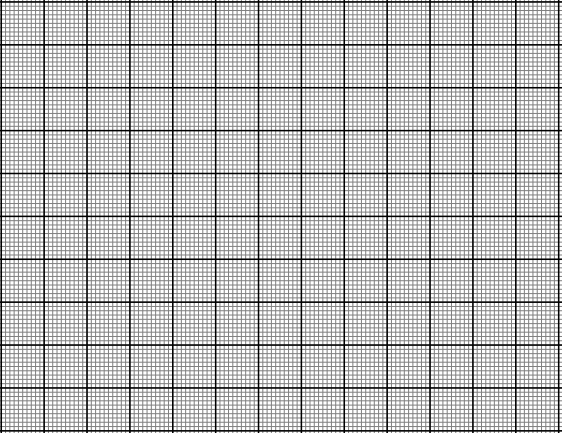 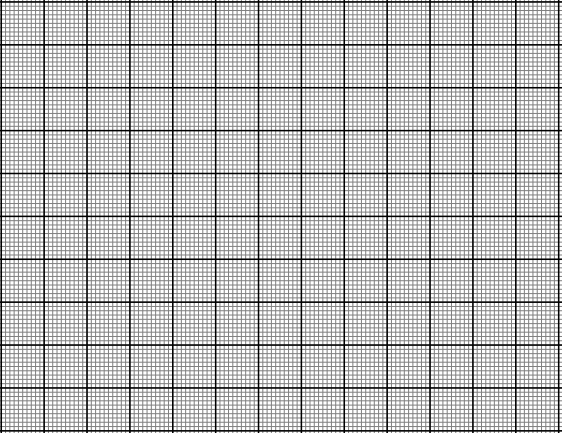 5)  Tracer la courbe x=f(t) à l’échelle suivant :                            1cm 1cm— 0,06s     et   1cm — 0,03m. 6) Déterminer graphiquement la valeur de l’abscisse à (t=0)  c-à-d  xo.xo  =  ..........................................................7) En déduire l’équation horaire du mouvement de (S)  .  Sachant que  V = 0.5 m /s .....................................................................................................................................................................8) Déterminer l’abscisse x de (S) à t = 0,2s......................................................................................................................................................................................................................................................